QUEEN MARY PRACTICESOUTH WOODFORDDO WE MAKE OURSELVES CLEAR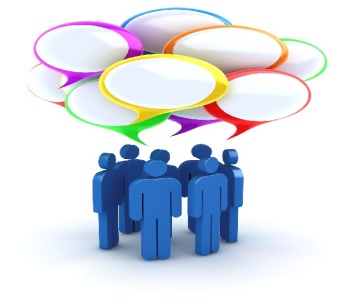 Request for Information in an alternative format:Please  complete in full and hand in to reception so we can make sure you have access to information you understandAccessible Information and Communication Format Request FormThis Form is available in large printAccessible Information and Communication Format Request FormThis Form is available in large printNameAddressTelephoneDate of RequestEmail AddressPlease select the format you require belowPlease select the format you require belowPlease select the format you require belowPlease select the format you require belowPlease select the format you require belowPlease select the format you require belowPlease select the format you require belowInsert and X into the box of your choiceLarge PrintEasy to ReadVia EmailAlternative LanguageBrailleOther supportInsert and X into the box of your choice